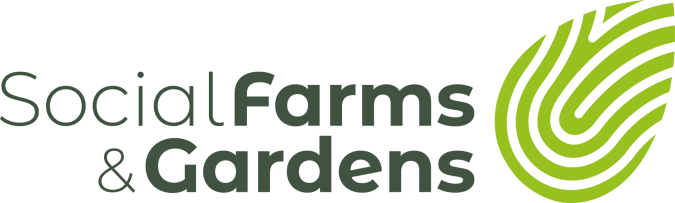 Pecyn Cymorth Rheoli Rhandiroedd - 
Dogfennau enghreifftiolCyfansoddiad Enghreifftiol ar gyfer cymdeithas fach anghorfforedigEnw
Enw’r grŵp fydd Cymdeithas Rhandiroedd [noder yr enw]Nodau
Nodau Cymdeithas Rhandiroedd [noder yr enw] fydd:AelodaethMae aelodaeth yn agored i unrhyw un sydd:Noder maen prawf…Noder maen prawf…Noder maen prawf….Bydd aelodaeth yn cychwyn unwaith y derbynnir y ffurflen ymaelodi a’r taliad am y flwyddyn gyntaf.Cytunir ar ffi aelodaeth flynyddol, yn y Cyfarfod Cyffredinol Blynyddol (CCB) fydd yn daladwy gan bob aelod.ch)  Bydd yr Ysgrifennydd Aelodaeth yn cadw rhestr aelodau.
Rhoi’r gorau i fod yn aelodGall aelodau ymddiswyddo ar unrhyw adeg trwy ysgrifennu at yr ysgrifennydd.Bydd y pwyllgor yn cysylltu ag unrhyw aelod sydd heb dalu ffi aelodaeth am flwyddyn, fydd wedyn yn penderfynu a ydynt yn tybio fod yr aelod dan sylw wedi ymddiswyddo.Ni chaniateir unrhyw ymddygiad ymosodol, gan gynnwys sylwadau hiliol, rhywiol neu lidiol. Gellir gofyn i unrhyw un sy’n ymddwyn mewn ffordd ymosodol neu sy’n torri polisi cyfleoedd cyfartal  beidio â mynychu unrhyw gyfarfodydd pellach, neu i ymddiswyddo o’r grŵp os na dderbynnir ymddiheuriad neu os bydd yr ymddygiad yn digwydd eto.  Bydd gan yr unigolyn dan sylw'r hawl i gael ei glywed gan y pwyllgor rheoli, yng nghwmni ffrind, cyn gwneud penderfyniad terfynol.
Cyfleoedd cyfartal
Ni fydd Cymdeithas Rhandiroedd [noder yr enw] yn gwahaniaethu ar sail cenedl, hil, lliw, tarddiad ethnig neu genedlaethol, rhywioldeb, anabledd, crefydd neu gredoau gwleidyddol, statws priodasol neu oedran.
Swyddogion a’r pwyllgorPwyllgor sy’n cael ei ethol yn y Cyfarfod Cyffredinol Blynyddol fydd yn gyfrifol am fusnes y grŵp. Bydd y pwyllgor yn cwrdd fel bo angen, a heb fod yn llai na phedair gwaith y flwyddyn.Bydd y Pwyllgor yn cynnwys [noder y nifer] o aelodau, a bydd yn cynnwys [noder y nifer] o swyddogion a [noder y nifer] o aelodau’r pwyllgor.  Gellir cyfethol hyd at [noder y nifer] o aelodau ychwanegol ar y pwyllgor yn unol â dewis y pwyllgor.Bydd rolau’r swyddogion fel a ganlyn:Cadeirydd, fydd yn cadeirio cyfarfodydd cyffredinol a chyfarfodydd y pwyllgorYsgrifennydd, fydd yn gyfrifol am gymryd cofnodion ac am ddosbarthu papurauYsgrifennydd Aelodaeth, fydd yn gyfrifol am gadw cofnod o aelodauTrysorydd, fydd yn gyfrifol am gadw cyfrifon y gymdeithas. ch)  Os bydd un o’r swyddogion yn ymddiswyddo yn ystod y flwyddyn, bydd Cyfarfod Cyffredinol nesaf yr aelodau’n ethol swyddog yn ei le.Bydd y pwyllgor yn cysylltu ag unrhyw aelod o’r pwyllgor nad yw’n bresennol mewn cyfarfod, heb anfon ymddiheuriadau, am gyfnod o dri mis, ac yn gofyn a yw am ymddiswyddo.Bydd cyfarfodydd y Pwyllgor yn agored i unrhyw aelod o Gymdeithas Rhandiroedd [noder yr enw] sydd am fod yn bresennol, fydd yn cael siarad ond nid pleidleisio.
Y Cyfarfod Cyffredinol BlynyddolCynhelir Cyfarfod Cyffredinol Blynyddol (CCB) o fewn pymtheg mis i’r CCB diwethaf.Bydd pob aelod yn derbyn hysbysiad ysgrifenedig o leiaf tair wythnos cyn dyddiad y cyfarfod, sy’n nodi lleoliad, dyddiad ac amser y cyfarfod.Dylid anfon enwebiadau ar gyfer swyddogion y pwyllgor at yr Ysgrifennydd cyn y cyfarfod, neu yn ystod y cyfarfod.ch. Y cworwm ar gyfer y CCB fydd 10% o’r aelodaeth neu 10 aelod, pa un bynnag yw’r nifer 		   fwyaf.Yn y CCB:Bydd y Pwyllgor yn cyflwyno adroddiad o waith Cymdeithas Rhandiroedd [noder yr enw] dros y flwyddyn aeth heibio.Bydd y Pwyllgor yn cyflwyno cyfrifon Cymdeithas Rhandiroedd [noder yr enw] am y flwyddyn aeth heibio.Cynhelir etholiadau i ethol Swyddogion a’r Pwyllgor am y flwyddyn nesaf.Caiff unrhyw gynigion a gyflwynwyd i’r Ysgrifennydd o leiaf 7 diwrnod cyn y cyfarfod eu trafod.
Cyfarfodydd Cyffredinol ArbennigBydd yr Ysgrifennydd yn galw Cyfarfod Cyffredinol Arbennig ar gais mwyafrif y pwyllgor neu o leiaf wyth aelod arall sy’n anfon cais ysgrifenedig at y Cadeirydd neu’r Ysgrifennydd sy’n nodi’r rheswm dros eu cais.Cynhelir y cyfarfod o fewn dau ddeg un diwrnod i dderbyn y cais.Bydd pob aelod yn derbyn pythefnos o rybudd o gyfarfod cyffredinol arbennig sy’n nodi lleoliad, dyddiad amser ac agenda’r cyfarfod, a gellir cyflwyno’r rhybudd dros y ffôn, drwy ebost neu’r post.ch) Y cworwm ar gyfer Cyfarfod Cyffredinol Arbennig fydd 10% o’r aelodaeth neu 10 aelod, pa un bynnag yw’r nifer fwyaf.
Cyfarfodydd CyffredinolMae Cyfarfodydd Cyffredinol ar agor i bob aelod, ac fe’u cynhelir o leiaf unwaith bob 3 mis, neu’n amlach os oes angen.Bydd pob aelod yn derbyn pythefnos o rybudd o gyfarfod cyffredinol, sy’n nodi lleoliad, dyddiad, amser a’r agenda, a gellir cyflwyno’r rhybudd dros y ffôn, drwy ebost neu’r post.Y cworwm ar gyfer Cyfarfod Cyffredinol fydd 10% o’r aelodaeth neu  5 aelod, pa un bynnag yw’r nifer fwyaf.
Cyfarfodydd PwyllgorGall y Cadeirydd neu’r Ysgrifennydd galw cyfarfodydd pwyllgor.  Mae’n rhaid rhoi rhybudd o 7 diwrnod i aelodau’r pwyllgor cyn dyddiad y cyfarfod.Y cworwm ar gyfer cyfarfodydd Pwyllgor yw tri aelod o’r Pwyllgor.
Rheolau a Gweithdrefnau cyfarfodyddCaiff unrhyw gwestiwn sy’n cael ei ddwyn gerbron cyfarfod ei drafod yn agored, a bydd y cyfarfod yn ceisio cyrraedd cytundeb cyffredinol sy’n dderbyniol i bawb sy’n bresennol.Os nad yw’n bosib cyrraedd consensws, cynhelir pleidlais, a gwneir penderfyniad trwy fwyafrif syml o’r aelodau sy’n bresennol. Os bydd nifer y pleidleisiau o blaid ac yn erbyn yn gyfartal, bydd gan Gadeirydd y cyfarfod bleidlais fwrw ychwanegol.
CyllidBydd gan Gymdeithas Rhandiroedd [noder yr enw] gyfrif banc mewn banc a gytunir gan y pwyllgor. Bydd y Pwyllgor yn enwebu tri unigolyn i lofnodi sieciau (un ohonynt fydd y Trysorydd).  Ni chaniateir i’r unigolion sy’n llofnodi fod yn berthnasau nac yn aelodau o’r un cartref.Bydd angen i ddau unigolyn lofnodi pob taliad.Ar gyfer taliadau siec, byddant yn llofnodi’r siec.Ar gyfer taliadau eraill (megis taliadau BACS, i dynnu arian parod, taliadau gyda cherdyn debyd neu daliadau arian parod), bydd gofyn i ddau unigolyn sydd â hawl i lofnodi, lofnodi nodyn archeb, fydd yn cael ei gadw gan y Trysorydd.       ch) Y Trysorydd fydd yn cadw cofnod o incwm a gwariant, a bydd yn rhoi adroddiad ariannol ym mhob cyfarfod.Bydd unrhyw arian sy’n cael ei godi gan neu ar ran Cymdeithas Rhandiroedd [noder yr enw] yn cael ei ddefnyddio’n unig i hyrwyddo nodau’r grŵp fel y nodir yn eitem 2 y cyfansoddiad hwn.
Diwygio’r CyfansoddiadDim ond mewn Cyfarfod Cyffredinol Blynyddol neu Gyfarfod Cyffredinol Arbennig y gellir diwygio’r cyfansoddiad.Mae’n rhaid cyflwyno unrhyw gynnig i ddiwygio’r cyfansoddiad ar ffurf ysgrifenedig i’r Ysgrifennydd. Wedyn mae’n rhaid dosbarthu’r cynnig gyda rhybudd o’r cyfarfod.Bydd angen mwyafrif o ddwy ran o dair o’r rhai sy’n bresennol ac sydd â hawl i bleidleisio, i		 gymeradwyo unrhyw gynnig i ddiwygio’r cyfansoddiad.DiddymuOs bydd cyfarfod yn penderfynu, trwy fwyafrif syml, bod yn rhaid cau’r grŵp, gellir galw Cyfarfod Cyffredinol Arbennig i wneud hynny. Unig fusnes y cyfarfod hwn, fydd diddymu’r grŵp.Os cytunir i ddiddymu’r grŵp, bydd unrhyw arian ac unrhyw asedau eraill sydd yn weddill, ar ôl talu unrhyw ddyledion sy’n weddill, yn cael ei roi i sefydliad elusennol lleol. Bydd penderfyniad ynghylch y sefydliad fydd yn ei dderbyn yn cael ei wneud yn y cyfarfod lle penderfynir diddymu’r grŵp.Cytunwyd y cyfansoddiad hwn yng Nghyfarfod Cyffredinol Agoriadol Cymdeithas Rhandiroedd [noder yr enw] ar (noder y dyddiad).
	Enw: 			……………………………………………………………………………………..Swydd yn y grŵp:  	………………………………………………………………………………………Llofnod: 			………………………………………………………………………………………Dyddiad:			………/………/………Enw: 			……………………………………………………………………………………..Swydd yn y grŵp:  	………………………………………………………………………………………Llofnod: 			………………………………………………………………………………………Dyddiad:			………/………/………Enw: 			……………………………………………………………………………………..Swydd yn y grŵp:  	………………………………………………………………………………………Llofnod: 			………………………………………………………………………………………Dyddiad:	:			………/………/………